Материалы по дисциплине ННГиЛ  группы 211 на 04.06.20г.Тема: Понятия о приливных явлениях.Задание № 1.  Прочитать и законспектировать материал. В конспекте должен быть рисунок, с показанной схемой образования приливов от Луны и Солнца.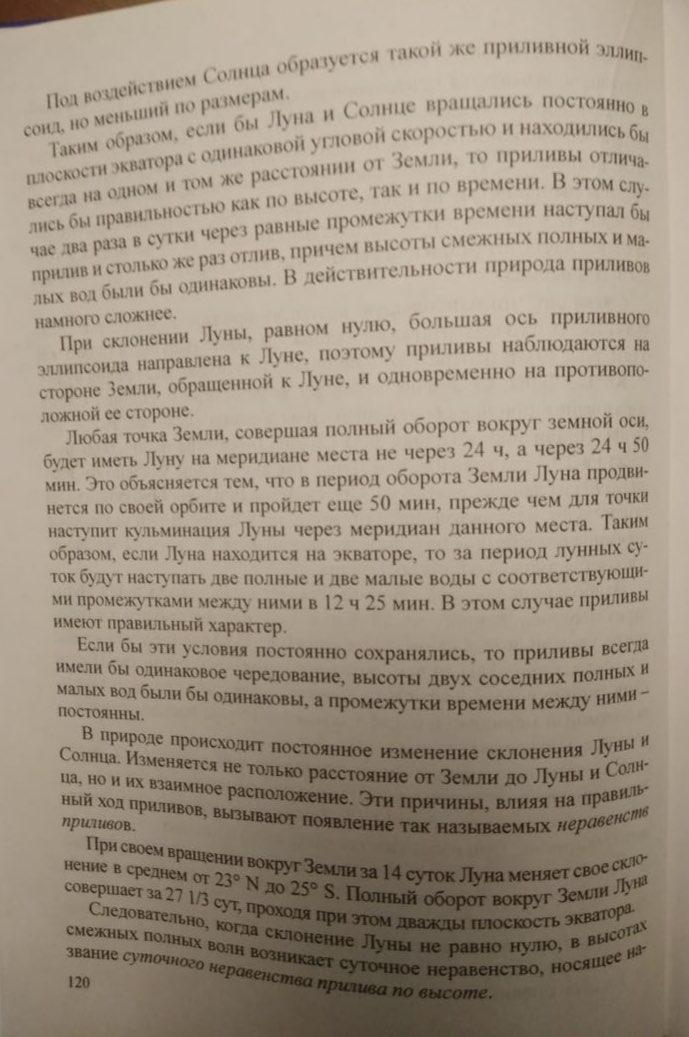 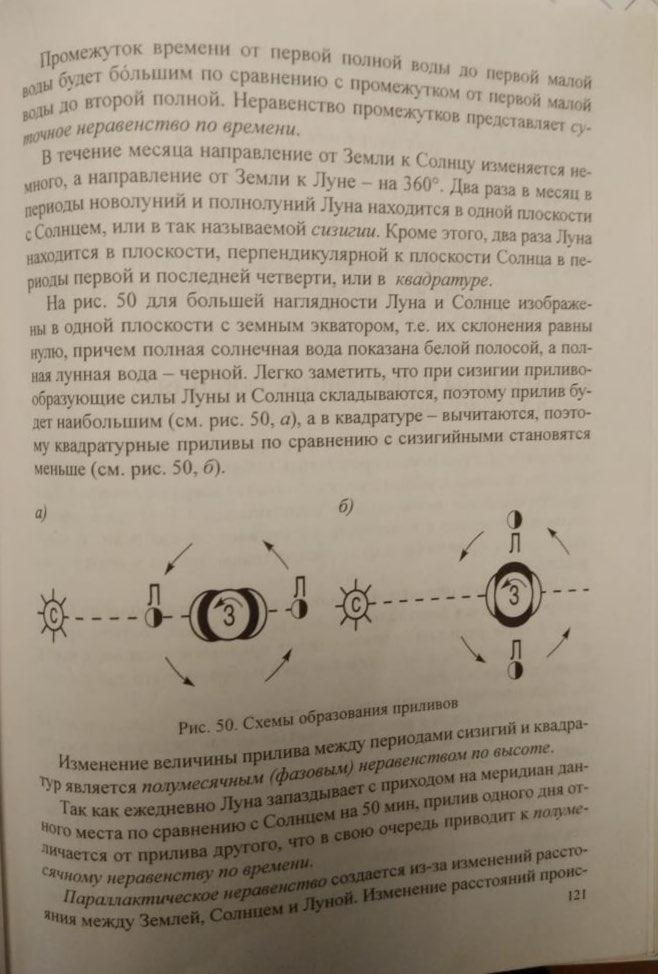 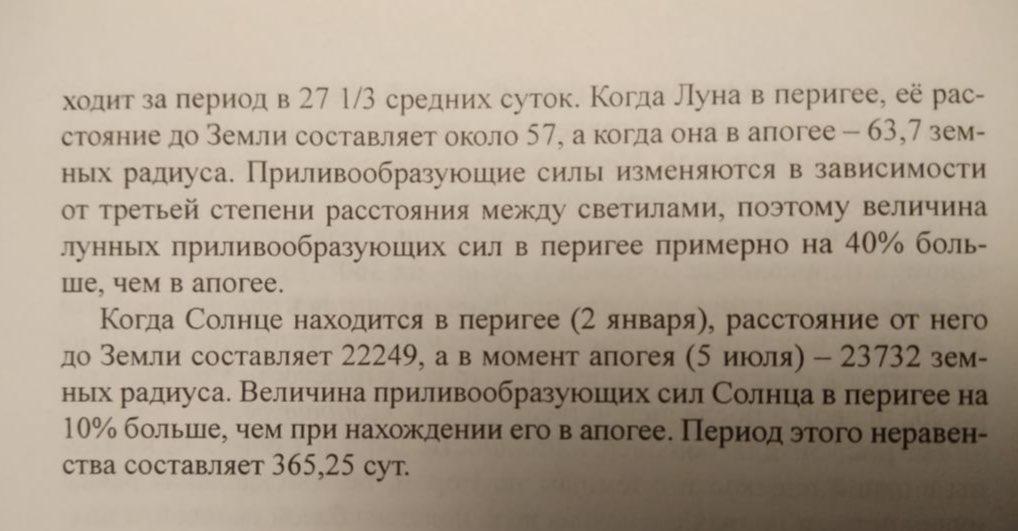 Ответить на вопросы. За сколько времени Луна совершает полный оборот вокруг Земли?Что такое сизигии и квадратура?На сколько времени Луна запаздывает с приходом на меридиан по сравнению с Солнцем?Какая разница в % приливообразующие силы Луны в аппогее и перигее? Во сколько раз Солнце дальше от Земли, чем Луна?Материал брать из учебника  Д.К. Земляновский, глава 4, в  параграфе  №21 стр. 120 - 122.